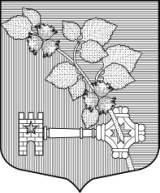 АДМИНИСТРАЦИЯВИЛЛОЗСКОГО ГОРОДСКОГО ПОСЕЛЕНИЯ ЛОМОНОСОВСКОГО РАЙОНАПОСТАНОВЛЕНИЕ № 751В соответствии со ст.179 Бюджетного кодекса Российской Федерации, Федеральным законом от 06.12.2003 № 131-ФЗ «Об общих принципах организации местного самоуправления в Российской Федерации», руководствуясь Решением Совета депутатов Виллозского городского поселения Ломоносовского муниципального района Ленинградской области №64  от 15.12.2023г. «Об утверждении местного бюджета муниципального образования Виллозское городское поселение Ломоносовского муниципального района Ленинградской области на 2024 год и плановый период 2025 и 2026 годов», Положением об администрации Виллозского городского поселения Ломоносовского района, постановлением местной администрации Виллозское сельское поселение Ломоносовского муниципального района Ленинградской области от 14.10.2014 года № 304 «Об утверждении порядка разработки, реализации и оценки эффективности муниципальных программ муниципального образования Виллозское сельское поселение муниципального образования Ломоносовский муниципальный район Ленинградской области»,ПОСТАНОВЛЯЮ:Внести следующие изменения в муниципальную программу "Сохранение и развитие культуры и информационного (библиотечного) обслуживания в муниципальном образовании Виллозское городское поселение муниципального образования Ломоносовский муниципальный район Ленинградской области на 2023-2026 годы" (далее - муниципальная программа), утвержденную постановлением администрации Виллозского городского поселения №692 от 30.12.2022г:Наименование муниципальной программы изложить в следующей редакции: «Сохранение и развитие культуры и информационного (библиотечного) обслуживания в муниципальном образовании Виллозское городское поселение муниципального образования Ломоносовский муниципальный район Ленинградской области».Утвердить изменения, вносимые в муниципальную программу, согласно приложению № 1 к настоящему постановлению.Настоящее постановление вступает в силу с момента опубликования (обнародования) на официальном сайте муниципального образования Виллозское городское поселение Ломоносовского муниципального района Ленинградской области: www.villozi-adm.ru.Контроль за исполнением настоящего постановления оставляю за собой.Глава администрации Виллозского городского поселения 		                       		           С.В. АндрееваПриложение № 1 к постановлению № 751 от 29  декабря 2023 г.МУНИЦИПАЛЬНАЯ ПРОГРАММА«Сохранение и развитие культуры и информационного (библиотечного) обслуживания в  муниципальном образовании Виллозское городское поселение Ломоносовского муниципального района Ленинградской области»                                                                     ПАСПОРТМуниципальной программы «Сохранение и развитие культуры и информационного (библиотечного) обслуживания в муниципальном образовании Виллозское городское  поселение Ломоносовского муниципального района Ленинградской области»От 29 декабря 2023 года                                  гп. ВиллозиО внесении изменений в муниципальную программу муниципального образования Виллозское городское поселение Ломоносовского района Ленинградской области «Сохранение и развитие культуры и информационного (библиотечного) обслуживания в муниципальном образовании Виллозское городское поселение Ломоносовского муниципального района Ленинградской области на 2023-2026 годыСроки реализации муниципальной программы2023 - 2026 годыОтветственный исполнитель муниципальной программыМуниципальное учреждение «Центр культуры и досуга» муниципального образования Виллозское  городское поселение Ломоносовского муниципального района Ленинградской области(МУ «ЦКиД» Виллозского  городского поселенияСоисполнители муниципальной программыАдминистрация Виллозского городского поселения Ломоносовского муниципального района Ленинградской области, Муниципальное учреждение «Центр культуры и досуга» муниципального образования Виллозское городское поселение Участники муниципальной программыМуниципальное учреждение «Центр культуры и досуга» муниципального образования Виллозское  городское поселение Ломоносовского муниципального района Ленинградской области(МУ «ЦКиД» Виллозского  городского поселенияЦель муниципальной  программы1.Обеспечение конституционного права граждан на участие в культурной жизни, пользование учреждениями культуры, доступ к культурным ценностям и информационным ресурсам  2.Создание благоприятных условий для наиболее полного удовлетворения культурных, информационных и образовательных запросов населения, 3.Организации досуга, развитие творческого   потенциала, народного художественного творчества4.Обеспечения жителей Виллозского городского поселения услугами организаций культуры и библиотек5.Сохранение и развитие культурного потенциала Виллозского   поселения  6.Формирование позитивной идеологии здорового образа жизни, патриотизма, гражданской и творческой активности жителей Виллозского поселенияЗадачи муниципальной программы 1.Выполнение полномочий в сфере культуры и информационно - библиотечного обслуживания на территории Виллозского поселения 2. Обеспечение жителей услугами культуры, библиотечно-информационного обслуживания.   3.Обеспечение эффективной работы муниципальных учреждений культуры за счет совершенствования форм работы, сохранения и использования библиотечных фондов, выравнивание доступа к услугам учреждений культуры, информации, культурным ценностям, воспроизводство творческого потенциала поселения4.Укрепление материально – технической базы.5.Поддержка и распространение лучших традиций и достижений культуры Виллозского городского поселения;6.Создание условий для организации досуга и обеспечение жителей услугами учреждений культуры;7.Развитие физической культуры и спорта на территории Виллозского городского поселения.	8.сохранение и развитие кадрового потенциала работников культуры;9.Улучшение условий организации досуга и обеспечения жителей поселения услугами учреждений культуры;10. Укрепление материально – технической базы учреждения культуры, увеличение полезной площади помещений, увеличение посещаемости заведений культуры.Ожидаемые (окончательные) результаты  реализации муниципальной программы1.Доля освоения средств, выделенных на реализацию полномочий в сфере культуры (%) – 100 %2. Увеличение удельного веса населения, занимающегося и посещающего клубные формирования в учреждениях культуры (%) (Число участников клубных формирований / число жителей городского поселения х 100 процентов) 2023 г.- 1443/7000х100%=20,6%) ежегодно на 1%.3.Увеличение количества культурно – массовых мероприятий (в 2023 г.-206) на 2% ежегодно 4.Увеличение количество клубных и любительских формирований (в 2023г. - 55) на 2% ежегодно. 5.Увеличение числа пользователей библиотек (в 2023 г – 785) на 2% ежегодно6. Увеличение книговыдачи на 3% ежегодно7. Увеличение книжного фонда на 3% ежегодноПодпрограммы муниципальной программыОтсутствуют Проекты, реализуемые в рамках муниципальной программыРеализация проектов не предусмотренаФинансовое обеспечение муниципальной программы – всего, в том числе  по годам реализацииОбщий объем финансирования  муниципальной программы составляет 290 293,16 тыс. рублей, в том числе:2023 год – 50 132,00 тыс. рублей2024 год – 65 147,18 тыс. рублей2025 год – 48 619,18 тыс. рублей2026 год – 126 394,78 тыс. рублейРазмер налоговых расходов, направленных на достижение цели муниципальной программы, всего, в том числе по годам реализацииНалоговые расходы не предусмотрены